УтверждаюПрезидент Российской ФедерацииВ.ПУТИН30.12.2023 N Пр-2610КОМПЛЕКСНЫЙ ПЛАНПРОТИВОДЕЙСТВИЯ ИДЕОЛОГИИ ТЕРРОРИЗМА В РОССИЙСКОЙ ФЕДЕРАЦИИНА 2024 - 2028 ГОДЫОбщие положенияРеализация Комплексного плана противодействия идеологии терроризма в Российской Федерации на 2024 - 2028 годы <1> направлена на формирование у населения на основе традиционных российских духовно-нравственных ценностей <2> неприятия идеологии терроризма <3> и устойчивости к ее пропаганде.--------------------------------<1> Далее - Комплексный план.<2> Определены в Указе Президента Российской Федерации от 9 ноября 2022 г. N 809 "Об утверждении Основ государственной политики по сохранению и укреплению традиционных российских духовно-нравственных ценностей".<3> Идей радикального псевдоислама, украинского национализма и неонацизма, а также субкультуры массовых убийств ("Колумбайн", "Маньяки Культ Убийц"), распространяемых организациями, сообществами, движениями, признанными террористическими. Единый федеральный список организаций, в том числе иностранных и международных, признанных в соответствии с законодательством Российской Федерации террористическими, размещен на сайте ФСБ России.Задачами противодействия идеологии терроризма являются:- задействование потенциала системы образования, молодежной политики и культуры, а также общественно-политических, воспитательных, просветительских, культурных, досуговых и спортивных мероприятий, прежде всего в образовательных организациях и трудовых коллективах, для устранения предпосылок радикализации населения (общая профилактика) <4>;--------------------------------<4> Общая профилактика - деятельность по реализации мероприятий с населением (для сферы образования - с обучающимися), направленных на формирование антитеррористического мировоззрения.- придание системности работе по привитию (разъяснению) <5> традиционных российских духовно-нравственных ценностей категориям населения из числа наиболее уязвимых для воздействия идеологии терроризма и идей неонацизма в целях предупреждения их радикализации (адресная профилактика) <6>;--------------------------------<5> В отношении граждан Российской Федерации реализуются мероприятия по привитию традиционных российских духовно-нравственных ценностей, а иностранных граждан и лиц без гражданства - по разъяснению этих ценностей в рамках доведения норм законодательства и правил поведения в российском обществе.<6> Адресная профилактика - деятельность по реализации мероприятий с отдельными социальными группами лиц, уязвимых к воздействию идеологии терроризма, либо отдельными их представителями (например, с лицами получившими религиозное образование за рубежом и имеющими намерения заниматься религиозной деятельностью на территории Российской Федерации).- повышение результативности мер профилактического воздействия на конкретных лиц, подверженных либо подпавших под влияние идеологии терроризма и неонацизма (индивидуальная профилактика) <7>;--------------------------------<7> Индивидуальная профилактика - деятельность по реализации мероприятий с лицами, подверженными воздействию идеологии терроризма либо подпавшими под ее влияние, целью которой является формирование у них мотивов к отказу от участия в террористической деятельности.- обеспечение наполнения информационного пространства актуальной информацией, контрпропагандистскими и иными (текстовыми, графическими, аудио и видео) материалами, формирующими неприятие идеологии терроризма (антитеррористический контент), исходя из особенностей целевой аудитории, а также своевременной блокировки (удаления, ограничения доступа) контента террористического характера <1>.--------------------------------<1> Под террористическим контентом понимаются материалы, содержащие публичные призывы к осуществлению террористической деятельности или публично оправдывающие терроризм, а также материалы, включенные в федеральный список экстремистских материалов, доступ к которым подлежит ограничению на территории Российской Федерации.Профилактическая работа <2> нацелена в первую очередь на такие категории лиц, как:--------------------------------<2> Реализация мер разъяснительного, информационного, социального-экономического и правового характера, позволяющих устранять причины и условия для радикализации отдельных групп населения и конкретных лиц.- представители молодежи, прежде всего разделяющие идеи террористических, экстремистских, националистических и неонацистских, организаций, различных деструктивных движений (субкультур), а также состоящие на различных формах учета в органах и учреждениях системы профилактики в связи со склонностью к суицидальному поведению, совершению насильственных действий;- население новых субъектов Российской Федерации, прежде всего лица, проживавшие ранее на подконтрольных киевскому режиму территориях <3>;--------------------------------<3> Установленный силовым путем в 2014 году на территории Украины политический режим, поощряющий на высшем государственном уровне военные преступления, террористические акты и иные насильственные действия в отношение мирного населения, в том числе совершаемые националистическими и неонацистскими формированиями, отказавшийся от исполнения международных правовых актов, одобренных резолюцией Совета Безопасности Организации Объединенных Наций (Резолюция от 17 февраля 2015 г. N S/RES/2202).- мигранты, прибывшие в Российскую Федерацию для осуществления трудовой деятельности или обучения, члены их семей;- лица, отбывающие либо отбывшие наказание в учреждениях уголовно-исполнительной системы, прежде всего за осуществление террористической деятельности;- члены семей лиц, причастных к террористической деятельности (действующих, осужденных, нейтрализованных);- несовершеннолетние, возвращенные (прибывшие) из зон вооруженных конфликтов.1. Меры общей профилактики1.1. В целях формирования у российского населения антитеррористического мировоззрения обеспечивать проведение мероприятий, посвященных Дню солидарности в борьбе с терроризмом (3 сентября), Дню защитника Отечества (23 февраля), Дню Героев Отечества (9 декабря) <1> с освещением их в средствах массовой информации и информационно-телекоммуникационной сети "Интернет". Организовывать привлечение к указанным мероприятиям военнослужащих, сотрудников правоохранительных органов и гражданских лиц, участвовавших в борьбе с терроризмом, экспертов, журналистов, общественных деятелей, очевидцев террористических актов и пострадавших от действий террористов.--------------------------------<1> В рамках исполнения данного пункта дополнительно могут быть проведены аналогичные мероприятия, приуроченные и к иным памятным датам и профессиональным (военным) праздникам.Расширять практику присвоения улицам, скверам, школам имен Героев Российской Федерации, отличившихся в борьбе с терроризмом, прежде всего с украинскими националистическими и неонацистскими военизированными формированиями, признанными террористическим организациями, и проведения акций "Парта героя" <2>.--------------------------------<2> Акция "Парта героя" - это Всероссийский патриотический проект партии "Единая Россия", поддержанный школьным сообществом. Парта героя - ученическая парта с размещенной на ней информацией о заслуженном человеке (герое), право сидеть за которой получают ученики имеющие успехи в учебе, принимающие активное участие в жизни школы, района.Исполнители <3>: на федеральном уровне - Минкультуры России, Минобрнауки России, Минпросвещения России, Минцифры России, Росмолодежь, федеральные органы исполнительной власти, имеющие в ведении образовательные организации <4>;--------------------------------<3> Органы федеральной и региональной власти, указанные в графе "исполнитель", являются головным исполнителем по отношению к тем субъектам профилактики, которые перечислены после слов "во взаимодействии" либо "с участием". При этом соисполнители обязаны предоставлять информацию головному исполнителю (исполнителям) только по запросу. В случае отсутствия головного исполнителя последовательность перечисления министерств, служб, агентств приводится в соответствии с правовым актом, определяющим структуру федеральных органов исполнительной власти.<4> Руководство федеральных органов исполнительной власти, имеющих в ведении образовательные организации, обеспечивает общее руководство исполнением мероприятий Комплексного плана, а также организует текущий и итоговый контроль эффективности и качества их реализации указанными организациями. При этом Минобрнауки России в рамках выполнения настоящего документа осуществляет полномочия учредителя в отношении: Московского государственного университета им. М.В. Ломоносова; Российской академии народного хозяйства и государственной службы при Президенте Российской Федерации; Санкт-Петербургского государственного университета; Российской академии живописи, ваяния и зодчества Ильи Глазунова; Института законодательства и сравнительного правоведения при Правительстве Российской Федерации; Национального исследовательского университета "Высшая школа экономики"; Финансового университета при Правительстве Российской Федерации; Исследовательского центра частного права им. С.С. Алексеева при Президенте Российской Федерации. Не являются исполнителями Комплексного плана образовательные организации, деятельность которых в соответствии с уставом ограничена реализацией программ профессионального обучения без изменения уровня образования и осуществления воспитательной работы со слушателями.на региональном уровне - исполнительные органы субъектов Российской Федерации, осуществляющие полномочия в сферах культуры, спорта, образования, печати и массовых коммуникаций, молодежной и государственной национальной политики, с участием органов местного самоуправления.Срок: ежегодно.1.2. Для создания условий по привитию молодежи неприятия идеологии терроризма включать антитеррористическую тематику в общественно-политические, воспитательные, просветительские, культурные, досуговые и спортивные мероприятия. К их проведению привлекать лидеров общественного мнения <1>, общественных деятелей, представителей традиционных религиозных конфессий, а также задействовать в этой работе возможности общественных и социально ориентированных некоммерческих организаций <2>, детских и молодежных движений (обществ, проектов) <3>.--------------------------------<1> В настоящем документе под лидерами общественного мнения понимаются лица, оказывающие влияние на мнение населения, прежде всего молодежи, интерпретируя (комментируя) содержание и смысл распространяемой ими информации о происходящих событиях.<2> Автономная некоммерческая организация по развитию цифровых проектов в сфере общественных связей и коммуникаций "Диалог" ("Диалог Регионы"), Автономная некоммерческая организация "Институт развития интернета", Фонд-оператор президентских грантов по развитию гражданского общества, Автономная некоммерческая организация "Россия - страна возможностей", Автономная некоммерческая организация "Центр изучения и сетевого мониторинга молодежной среды" и др. В рамках грантовой поддержки субъектов Российской Федерации могут задействоваться возможности региональных социально ориентированных некоммерческих организаций.<3> Российское движение детей и молодежи "Движение первых", Российское общество "Знание", федеральный проект "Без срока давности" (Общероссийское общественное движение по увековечиванию памяти погибших при защите Отечества) и др.Исполнители: на федеральном уровне - федеральные органы исполнительной власти, имеющие в ведении образовательные организации;на региональном уровне - исполнительные органы субъектов Российской Федерации, осуществляющие полномочия в сферах образования, молодежной и государственной национальной политики, культуры, спорта, печати и массовых коммуникаций, с участием органов местного самоуправления.Срок: ежегодно.1.3. Для формирования у обучающейся молодежи антитеррористического мировоззрения и устойчивости к пропагандистскому воздействию террористических организаций и популяризирующих массовые убийства движений:1.3.1. При реализации образовательных программ проводить профилактические мероприятия (тематические лекции, семинары и викторины, кинопоказы, театрализованные постановки, встречи с лидерами общественного мнения), направленные на разъяснение преступной сущности террористических, украинских националистических и неонацистских организаций. Для правового просвещения обучающихся, в том числе доведения информации об ответственности за совершение преступлений террористической направленности, задействовать потенциал кафедр (преподавателей дисциплин) юридического профиля.Исполнители: на федеральном уровне - Минобрнауки России, Минпросвещения России, федеральные органы исполнительной власти, имеющие в ведении образовательные организации, с участием Росмолодежи;на региональном уровне - исполнительные органы субъектов Российской Федерации, осуществляющие полномочия в сферах образования, молодежной и государственной национальной политики, культуры, спорта, печати и массовых коммуникаций, с участием органов местного самоуправления.Срок: ежегодно.1.3.2. В образовательной деятельности организовать актуализацию учебно-методических материалов (рабочих программ учебных дисциплин, рекомендаций по подготовке и проведению занятий, планов занятий, учебных пособий, курсов лекций, фондов оценочных средств) в целях решения учебно-воспитательных задач по формированию стойкого неприятия идеологии терроризма.Исполнители: на федеральном уровне - Минпросвещения России, Минобрнауки России, федеральные органы исполнительной власти, имеющие в ведении образовательные организации;на региональном уровне - исполнительные органы субъектов Российской Федерации, осуществляющие полномочия в сфере образования.Срок: ежегодно.1.3.3. В ходе всероссийских и региональных молодежных форумов (конференций) организовывать с привлечением лидеров общественного мнения, общественных деятелей, вернувшихся из зон боевых действий военных корреспондентов, сотрудников правоохранительных органов, военнослужащих <1> и добровольцев <2> проведение тематических мероприятий, направленных на разъяснение молодым людям сущности террористической, украинской националистической и неонацистской идеологии. Расширять практику привлечения молодежи к социально полезной деятельности, позволяющей более эффективно прививать им традиционные российские духовно-нравственные ценности.--------------------------------<1> По согласованию с МВД России, Минобороны России, Росгвардией и территориальными органами МВД России, Росгвардии, объединений (соединений, воинских частей), входящих в состав военных округов.<2> Лица, содействовавшие в составе добровольческих формирований выполнению задач специальной военной операции, возложенных на Вооруженные Силы Российской Федерации, имеющие статус ветерана боевых действий в соответствии с постановлением Правительства Российской Федерации от 4 марта 2023 г. N 342.Исполнители: на федеральном уровне - Росмолодежь;на региональном уровне - исполнительные органы субъектов Российской Федерации, осуществляющие полномочия в сфере молодежной политики.Срок: ежегодно.1.3.4. В рамках деятельности студенческих научных и творческих сообществ организовывать проведение исследований и реализацию творческих (художественных, театральных, журналистских) проектов антитеррористического содержания. По результатам отбора лучших работ обеспечивать участие их авторов в межвузовских (по линии ведомства и (или) региональных) и всероссийских конкурсах.Исполнители: Минобрнауки России во взаимодействии с Минкультуры России, Минпросвещения России, Минцифры России, федеральными органами исполнительной власти, имеющими в ведении образовательные организации, а также в части экспертного обеспечения - с Росмолодежью и ФАДН России.Срок: ежегодно.1.3.5. В ходе реализации полномочий в установленной сфере деятельности организовывать разработку и внедрение учебных, методических, информационно-разъяснительных и просветительских материалов для использования в образовательном процессе и воспитательной работе с обучающимися образовательных организаций, расположенных на территориях, ранее находившихся под контролем киевского режима.Исполнители: Минпросвещения России <1>, Минобрнауки России, федеральные органы исполнительной власти, имеющие в ведении образовательные организации;--------------------------------<1> Для обеспечения качества реализации данной меры Минпросвещения России целесообразно осуществлять работу в рамках межведомственной экспертно-консультационной группы, сформированной из представителей заинтересованных федеральных органов исполнительной власти.на региональном уровне - исполнительные органы субъектов Российской Федерации, осуществляющие полномочия в сфере образования.Срок: ежегодно.1.4. В целях противодействия пропагандистскому воздействию на население, прежде всего молодежь новых субъектов Российской Федерации, обеспечить изучение библиотечных фондов на предмет выявления и изъятия изданий, содержащих информацию террористического, экстремистского и деструктивного характера, в том числе фальсифицирующую историю России на всех этапах ее становления и развития и дискредитирующую ее политику.Исполнители: на федеральном уровне - в части методического руководства в установленной сфере деятельности: Минкультуры России во взаимодействии с МВД России, Минобрнауки России, Минпросвещения России, Рособрнадзором;на региональном уровне - исполнительные органы субъектов Российской Федерации, осуществляющие полномочия в сферах культуры, образования и государственной национальной политики, с участием органов местного самоуправления.Срок: ежегодно.1.5. Для устранения причин и условий, способствующих вовлечению населения в террористическую деятельность:1.5.1. Проводить работу по привлечению детей и молодежи к деятельности общественных организаций, волонтерских военно-патриотических молодежных и детских объединений, нацеленной на формирование антитеррористического мировоззрения, привитие традиционных российских духовно-нравственных ценностей, а также организовывать методическое сопровождение этой деятельности.Исполнители: на федеральном уровне - Росмолодежь во взаимодействии с МВД России, Минобороны России, Минпросвещения России, Росгвардией, в части экспертного обеспечения - с ФАДН России;на региональном уровне - исполнительные органы субъектов Российской Федерации, осуществляющие полномочия в сферах молодежной политики, культуры, образования, с участием территориальных органов МВД России, Росгвардии, объединений (соединений, воинских частей), входящих в состав военных округов.Срок: ежегодно.1.5.2. Оказывать государственную поддержку социально-значимым, в том числе культурно-просветительским, гуманитарным, спортивным проектам, направленным на привитие населению неприятия идеологии насилия и негативных социальных явлений.Исполнители: на федеральном уровне - Росмолодежь во взаимодействии в части экспертного обеспечения с Минкультуры России, Минобрнауки России, Минпросвещения России, Минспортом России, ФАДН России;на региональном уровне - исполнительные органы субъектов Российской Федерации, осуществляющие полномочия в сферах культуры, образования и молодежной политики, с участием территориальных органов МВД России, Росгвардии, объединений (соединений, воинских частей), входящих в состав военных округов.Срок: ежегодно.1.5.3. Обеспечивать максимальный охват позитивной повесткой учащихся общеобразовательных организаций в свободное от учебы время с задействованием структур самоуправления, волонтерских и патриотических движений, а также служб примирения (медиации) по разрешению конфликтных ситуаций.Исполнители: исполнительные органы субъектов Российской Федерации, осуществляющие полномочия в сферах образования, молодежной и государственной национальной политики, культуры, спорта, печати и массовых коммуникаций, с участием органов местного самоуправления.Срок: ежегодно.1.6. В целях своевременного устранения негативных факторов, способствующих распространению среди обучающихся идеологии насилия <1>, организовывать на регулярной основе проведение мониторингов (психологического климата в образовательных организациях <2>, активности виртуальных деструктивных сообществ <3>, динамики насильственных проявлений среди несовершеннолетних), по результатам которых принимать меры, направленные на повышение качества организации и реализации воспитательных и профилактических мероприятий в конкретной образовательной организации.--------------------------------<1> К ним могут быть отнесены упущения в организации профилактики, неблагоприятный психологический климат, формальная реализация воспитательных программ. Перечень факторов определяется органами управления образованием исходя из научных исследований и анализа причин и условий участия обучающихся в террористической деятельности.<2> Организуется и проводится в рамках рекомендаций Рособрнадзора по совершенствованию реализации в образовательных организациях программ воспитания.<3> Осуществляется автономной некоммерческой организацией "Центр изучения и сетевого мониторинга молодежной среды" и региональными центрами информационной безопасности (создаются по решению антитеррористических комиссий в субъектах Российской Федерации либо высших должностных лиц субъектов Российской Федерации).Исполнители: на федеральном уровне - Рособрнадзор во взаимодействии с Минпросвещения России, Минобрнауки России, федеральными органами исполнительной власти, имеющими в ведении образовательные организации;на региональном уровне - исполнительные органы субъектов Российской Федерации, осуществляющие полномочия в сфере образования.Срок: ежегодно.2. Меры адресной профилактики2.1. В рамках оказания профилактического воздействия на лиц, отбывающих наказание в учреждениях уголовно-исполнительной системы, обеспечивать их ознакомление со средствами наглядной агитации, печатными и аудиовизуальными материалами антитеррористического содержания, а также проведение с привлечением представителей социально ориентированных некоммерческих и религиозных организаций информационно-просветительских мероприятий для:- доведения информации об ответственности за совершение преступлений террористической направленности;- продвижения тезиса о бесперспективности совершения террористических актов, к которым подстрекают международные террористические и радикальные организации, украинские спецслужбы, националистические и неонацистские структуры;- дискредитации с точки зрения общепринятых норм религии, морали, истории и законов логики террористической идеологии, типичного социального образа террориста, а также террористической деятельности лидеров и участников (сторонников) международных террористических и украинских радикальных организаций.Исполнители: на федеральном уровне - ФСИН России;на региональном уровне - территориальные органы ФСИН России во взаимодействии с исполнительными органами субъектов Российской Федерации, осуществляющими полномочия в сфере государственной национальной политики.Срок: ежегодно.2.2. В целях недопущения радикализации иностранных граждан, прибывших в Российскую Федерацию для осуществления трудовой деятельности, проводить с привлечением работодателей, лидеров национальных диаспор (землячеств), представителей общественных и религиозных организаций разъяснительную работу, включающую:- информирование об ответственности за участие и содействие террористической деятельности, разжигание социальной, расовой, национальной и религиозной розни, создание общественных объединений, цели или действия которых направлены на насильственное изменение основ конституционного строя Российской Федерации, и участие в их деятельности;- ознакомление с традиционными российскими духовно-нравственными ценностями и нормами поведения в обществе, в том числе в регионах, в которых коренное население не исповедует ислам;- доведение информации о способах сообщения органам власти, уполномоченным рассматривать сообщения о преступлениях, сведений об известных фактах подготовки либо совершения преступлений террористической направленности и лицах, к ним причастных.Задействовать площадки российских загранучреждений для проведения профилактических мероприятий с иностранными гражданами на этапе оформления документов на право въезда в Российскую Федерацию.Исполнители: на федеральном уровне - ФАДН России, а в части задействования площадок загранучреждений - Россотрудничество, во взаимодействии в части экспертного обеспечения с МВД России и МИДом России;на региональном уровне - исполнительные органы субъектов Российской Федерации, осуществляющие полномочия в сфере государственной национальной политики, с участием территориальных органов МВД России.Срок: ежегодно.2.3. Для предупреждения вовлечения в террористическую деятельность иностранных граждан, прибывших в Российскую Федерацию для обучения, организовывать с участием представителей общественных и религиозных организаций, психологов, студенческих структур самоуправления проведение на базе образовательных организаций высшего образования и профессиональных образовательных организаций мероприятий по разъяснению традиционных российских духовно-нравственных ценностей. В ходе их проведения информировать об ответственности за участие и содействие террористическим организациям, разжигание социальной, национальной и религиозной розни, а также о правилах поведения в российском обществе.Исполнители: на федеральном уровне - федеральные органы исполнительной власти, имеющие в ведении образовательные организации профессионального образования;на региональном уровне - исполнительные органы субъектов Российской Федерации, осуществляющие полномочия в сферах образования, культуры, молодежной и государственной национальной политики, спорта, с участием органов местного самоуправления.Срок: ежегодно.2.4. В целях формирования антитеррористического мировоззрения у детей трудовых мигрантов в рамках воспитательной работы в общеобразовательных организациях обеспечивать их адаптацию в школьных коллективах, а также профилактический охват во внеурочное время для привития традиционных российских духовно-нравственных ценностей.Исполнители: исполнительные органы субъектов Российской Федерации, осуществляющие полномочия в сферах образования, молодежной и государственной национальной политики, культуры, спорта, с участием органов местного самоуправления.Срок: ежегодно.2.5. В целях минимизации негативного влияния западных и украинских пропагандистских центров на обучающихся, прибывающих из новых регионов Российской Федерации, в ходе воспитательной и просветительской работы в общеобразовательных организациях, профессиональных образовательных организациях и образовательных организациях высшего образования реализовывать мероприятия по интеграции лиц указанной категории в учебные коллективы, привлечению их к деятельности волонтерских движений, студенческих структур, в том числе культурно-досуговой направленности.Исполнители: на федеральном уровне - Минобрнауки России, Минпросвещения России, федеральные органы исполнительной власти, имеющие в ведении образовательные организации;на региональном уровне - исполнительные органы субъектов Российской Федерации, осуществляющие полномочия в сфере образования и молодежной политики.Срок: ежегодно.2.6. В рамках социализации и интеграции в российское общество жителей новых субъектов Российской Федерации обеспечивать на регулярной основе привлечение их к волонтерской и иной социально полезной деятельности, способствующей привитию им традиционных российских духовно-нравственных ценностей.Исполнители: на федеральном уровне - в части методического руководства: Минкультуры России, Минобрнауки России, Минпросвещения России, с участием в части экспертного обеспечения Росмолодежи;на региональном уровне - исполнительные органы субъектов Российской Федерации, осуществляющие полномочия в сферах образования, культуры, молодежной и государственной национальной политики, спорта, с участием территориальных органов МВД России, органов местного самоуправления.Срок: ежегодно.2.7. Для формирования устойчивости к пропаганде терроризма у членов семей <1> лиц, причастных к террористической деятельности (действующих, осужденных, нейтрализованных), в том числе детей, возвращенных из Сирийской Арабской Республики и Республики Ирак, оказывать им социальную, психологическую и правовую помощь. Осуществлять интеграцию в российское общество несовершеннолетних указанной категории при непосредственном участии психологов и социальных педагогов, представителей общественных и религиозных организаций. Обеспечивать их привлечение к волонтерской, военно-патриотической и иной социально полезной работе, способствующей привитию традиционных российских духовно-нравственных ценностей, а также общественно-политическим, воспитательным, просветительским, культурным, досуговым и спортивным мероприятиям, в ходе которых разъяснять преступную сущность террористических и иных радикальных организаций и ответственность за участие в их деятельности.--------------------------------<1> В настоящем документе под членами семей понимаются разделяющие идеологию терроризма супруг, супруга (в т.ч. вдовец, вдова), родители, дети, усыновители, усыновленные, братья и сестры.Исполнители: на федеральном уровне - в части методического руководства: Минтруд России, с участием Минкультуры России, Минпросвещения России, Минспорта России и Росмолодежи;на региональном уровне - исполнительные органы субъектов Российской Федерации, осуществляющие полномочия в сфере труда и социальной защиты, образования и молодежной политики, во взаимодействии с территориальными органами МВД России, с участием органов местного самоуправления.Срок: ежегодно.2.8. В целях формирования антитеррористического мировоззрения у молодежи, состоящей на различных формах учета, на регулярной основе в рамках проводимой с ними профилактической работы с задействованием представителей общественных, спортивных и религиозных организаций, психологов разъяснять преступную сущность терроризма и прививать традиционные российские духовно-нравственные ценности.Организовывать привлечение лиц данной категории к волонтерской, военно-патриотической и иной социально полезной активности, способствующей привитию традиционных российских духовно-нравственных ценностей, а также обеспечивать охват общественно-политическими, воспитательными, просветительскими, культурными, досуговыми и спортивными мероприятиями.Исполнители: исполнительные органы субъектов Российской Федерации, осуществляющие полномочия в сферах образования, культуры, молодежной и государственной национальной политики, спорта, с участием территориальных органов МВД России, органов местного самоуправления.Срок: ежегодно.3. Меры индивидуальной профилактики3.1. В целях создания условий для осознанного (деятельного) отказа от участия в террористической деятельности лиц, осужденных за совершение преступлений террористической направленности, обеспечивать привлечение психологов, членов семей, представителей общественных и религиозных организаций к проведению с ними информационно-просветительских и воспитательных мероприятий по разъяснению традиционных российских духовно-нравственных ценностей, общественной опасности терроризма, бесперспективности террористических методов борьбы, правовой и моральной ответственности за участие в деятельности террористических организаций. Обеспечивать включение мероприятий по формированию антитеррористического мировоззрения в воспитательную работу в рамках пенитенциарной пробации.Исполнители: на федеральном уровне - ФСИН России;на региональном уровне - территориальные органы ФСИН России во взаимодействии с исполнительными органами субъектов Российской Федерации, осуществляющими полномочия в сфере государственной национальной политики.Срок: ежегодно.3.2. Для недопущения повторного совершения преступлений террористической направленности лицами, отбывшими наказание за участие в террористической деятельности, реализовывать меры социальной поддержки и информационно-разъяснительного характера, а также обеспечивать их ресоциализацию и реинтеграцию в общество на основе привлечения к профессиональной, общественной, волонтерской и иной социально полезной деятельности.Исполнители: территориальные органы ФСИН России во взаимодействии с исполнительными органами субъектов Российской Федерации, осуществляющими полномочия в сфере труда и социальной защиты, образования, культуры, молодежной и национальной политики, с участием органов местного самоуправления.Срок: ежегодно.3.3. В рамках решения задачи по дерадикализации лиц, отбывающих наказание за совершение преступлений террористической направленности, в том числе не связанное с лишением свободы, реализовывать с привлечением психологов, представителей религиозных и общественных организаций индивидуальные профилактические мероприятия, нацеленные на разъяснение им преступной и античеловеческой сущности терроризма. Привлекать деятельно раскаявшихся и отказавшихся от участия в террористической деятельности лиц к проведению профилактической работы, включая создание антитеррористического контента.Исполнители: на федеральном уровне - ФСИН России во взаимодействии с МВД России и Минтрудом России;на региональном уровне - территориальные органы ФСИН России во взаимодействии с территориальными органами МВД России и исполнительными органами субъектов Российской Федерации.Срок: ежегодно.3.4. В целях своевременного определения лиц, требующих профилактического внимания (прежде всего подверженных субкультурам массовых убийств <1>), и организации заблаговременной работы по устранению предпосылок к радикализации учащихся и студентов и их последующему вовлечению в террористическую деятельность осуществлять на регулярной основе выявление признаков подверженности обучающихся деструктивным идеологиям, а также склонности к насильственному (агрессивному) и суицидальному поведению.--------------------------------<1> Идеям движений и сообществ, пропагандирующих совершение резонансных насильственных преступлений в местах массового пребывания людей, в том числе в образовательных организациях, на объектах торговли и транспортной инфраструктуры, в частности, "Колумбайн" и "Маньяки Культ Убийц" (включены в Единый федеральный список организаций, в том числе иностранных и международных, признанных в соответствии с законодательством Российской Федерации террористическими (доступ с сайта ФСБ России).Психолого-педагогическое сопровождение лиц указанной категории проводить по результатам индивидуальных бесед, социально-психологического тестирования, социометрических исследований и иных форм психологической диагностики, педагогического наблюдения за изменениями в поведении обучающихся (в том числе связанных с социально-бытовыми проблемами и трудностями социализации в учебном коллективе, освоении образовательных программ), ознакомления с их страницами в социальных сетях и мессенджерах.Исполнители: на федеральном уровне - федеральные органы исполнительной власти, имеющие в ведении образовательные организации;на региональном уровне - исполнительные органы субъектов Российской Федерации, осуществляющие полномочия в сферах образования, молодежной и государственной национальной политики, с участием органов местного самоуправления.Срок: ежегодно.3.5. В рамках профилактики правонарушений среди несовершеннолетних обеспечивать реализацию индивидуальных профилактических мероприятий в отношении подростков и детей, находившихся под влиянием украинских националистических и неонацистских структур, а также проявляющих в социальных сетях и мессенджерах активный интерес к террористическому и деструктивному контенту радикальной, насильственной и суицидальной направленности.Исполнители: на федеральном уровне - Минздрав России, Минобрнауки России, Минпросвещения России, федеральные органы исполнительной власти, имеющие в ведении образовательные организации;на региональном уровне - исполнительные органы субъектов Российской Федерации, осуществляющие полномочия в сфере здравоохранения, образования, во взаимодействии с исполнительными органами субъектов Российской Федерации, осуществляющими полномочия в сфере здравоохранения и территориальными органами МВД России, с участием органов местного самоуправления и религиозных организаций.Срок: ежегодно.3.6. В целях предупреждения распространения идеологии терроризма в местах религиозного культа доводить до лиц, получивших религиозное образование за рубежом и имеющих намерения заниматься религиозной деятельностью на территории Российской Федерации, положения законодательства Российской Федерации, устанавливающие ответственность за участие и содействие террористической деятельности, несообщение о преступлении, а также разъяснять содержание традиционных российских духовно-нравственных ценностей.Исполнители: исполнительные органы субъектов Российской Федерации, осуществляющие полномочия в сферах государственной национальной политики во взаимодействии с территориальными органами МВД России и Росфинмониторинга, с участием органов местного самоуправления и религиозных организаций.Срок: ежегодно.4. Меры информационно-пропагандистского(разъяснительного) характера и защиты информационногопространства Российской Федерации от идеологии терроризма4.1. Для повышения эффективности информационно-пропагандистской деятельности в части привития населению стойкого неприятия идеологии терроризма:4.1.1. Организовывать подготовку и своевременное распространение востребованного у населения антитеррористического контента, нацеленного на формирование негативного отношения к терроризму, украинскому национализму и неонацизму, а также неприятие идей массовых убийств, разъяснение социальной значимости профилактической деятельности органов власти и популяризацию лиц, отличившихся в борьбе с терроризмом. При организации данной работы учитывать информационные потребности и умонастроения целевых групп, а также актуальную информационную повестку исходя из материалов, размещаемых в наиболее популярных федеральных и региональных средствах массовой информации, на ресурсах информационно-телекоммуникационной сети "Интернет", прежде всего в социальных сетях и мессенджерах.Исполнители: на федеральном уровне - Минкультуры России, Минобрнауки России, Минпросвещения России, Минцифры России, Росмолодежь;на региональном уровне - исполнительные органы субъектов Российской Федерации, осуществляющие полномочия в сфере печати и массовых коммуникаций, культуры, образования и молодежной политики, с участием территориальных органов МВД России, ФСИН России, Росгвардии, органов местного самоуправления.Срок: ежегодно.4.1.2. Содействовать функционированию Единой системы противодействия распространению недостоверной информации в информационно-телекоммуникационной сети "Интернет" <1>, в рамках которой оперативно реагировать на попытки психологического воздействия на население со стороны международных террористических организаций, украинских специальных служб, националистических и неонацистских организаций, западных пропагандистских центров путем доведения сведений, опровергающих ложные новости и (или) дискредитирующих их источники, а также раскрывающих позитивную роль органов власти по противодействию терроризму и преступной деятельности киевского режима. Для максимального профилактического охвата населения использовать социальные сети, мессенджеры и иные средства электронной коммуникации.--------------------------------<1> Предусмотрена постановлением Правительства Российской Федерации от 16 ноября 2020 г. N 1844 "Об утверждении Правил предоставления субсидии из федерального бюджета автономной некоммерческой организации по развитию цифровых проектов в сфере общественных связей и коммуникаций "Диалог Регионы" на создание и обеспечение функционирования в субъектах Российской Федерации центров управления регионов и Правил создания и функционирования в субъектах Российской Федерации центров управления регионов".Исполнители: исполнительные органы субъектов Российской Федерации, осуществляющие полномочия в сфере печати и массовых коммуникаций, во взаимодействии с центрами управления регионов и органами местного самоуправления.Срок: ежегодно.4.1.3. Обеспечивать формирование и функционирование электронного каталога антитеррористических материалов <2> (текстовых, графических, аудио и видео) с предоставлением к нему свободного доступа, прежде всего для использования при проведении общепрофилактических, адресных, индивидуальных и информационно-пропагандистских мероприятий.--------------------------------<2> Под электронным каталогом понимается отдельный раздел "Противодействие терроризму в России", созданный на базе Федеральной государственной информационной системы "Национальная электронная библиотека".Исполнители: на федеральном уровне - Минкультуры России во взаимодействии с МВД России, Минобороны России, Минобрнауки России, Минпросвещения России, Минцифры России, Росгвардией, ФАДН России, Росмолодежью;на региональном уровне - исполнительные органы субъектов Российской Федерации, осуществляющие полномочия в сфере печати и массовых коммуникаций, культуры, образования и молодежной политики, с участием территориальных органов МВД России, ФСИН России, Росгвардии, органов местного самоуправления.Срок: ежегодно.4.2. В целях снижения рисков вовлечения молодежи в террористическую деятельность организовывать в профессиональных образовательных организациях и организациях высшего образования с привлечением обучающихся создание и распространение студенческими медиа-центрами (культурными, радио-центрами, театральными студиями) антитеррористического контента, в том числе с использованием страниц образовательных организаций в социальных сетях и мессенджерах.Исполнители: на федеральном уровне - федеральные органы исполнительной власти, имеющие в ведении профессиональные образовательные организации и организации высшего образования;на региональном уровне - исполнительные органы субъектов Российской Федерации, осуществляющие полномочия в сферах образования, культуры, печати и массовых коммуникаций, с участием органов местного самоуправления.Срок: ежегодно.4.3. В целях задействования средств массовой информации, социально ориентированных некоммерческих организаций, продюсерских центров, творческих объединений и киностудий, администраторов популярных каналов в социальных сетях и мессенджерах (блогеров) в реализации мероприятий по противодействию идеологии терроризма в рамках государственной (грантовой) поддержки проектов обеспечивать создание и распространение по наиболее популярным у населения, прежде всего молодежи, информационным каналам материалов (теле- и радиопередач, игровых и неигровых фильмов, театральных постановок, выставок, буклетов, книжных изданий), нацеленных на формирование у населения антитеррористического мировоззрения.Исполнители: на федеральном уровне - Минкультуры России, Минцифры России, Росмолодежь, во взаимодействии в части экспертного обеспечения с Минобрнауки России, Минпросвещения России, ФАДН России, а также представления сведений о героях - МВД России, Минобороны России, ФСБ России;на региональном уровне - исполнительные органы субъектов Российской Федерации, осуществляющие полномочия в сфере печати и массовых коммуникаций, культуры, образования и молодежной политики, во взаимодействии в части представления сведений о героях с территориальными органами МВД России, ФСБ России, Росгвардии, с участием органов местного самоуправления.Срок: ежегодно.4.4. Для создания дополнительных условий по формированию у населения антитеррористического мировоззрения обеспечивать функционирование постоянно действующих выставочных экспозиций, посвященных землякам, которые проявили мужество и героизм либо активную гражданскую позицию в противостоянии с международными террористическими организациями, открытие памятников героям и включение данных памятных мест в экскурсионные программы.Исполнители: на федеральном уровне - Минкультуры России, федеральные органы исполнительной власти, имеющие в ведении образовательные организации, с участием в части экспертного обеспечения: Минэкономразвития России и ФАДН России;на региональном уровне - исполнительные органы субъектов Российской Федерации, осуществляющие полномочия в сфере культуры, образования и молодежной политики, печати и массовых коммуникаций, во взаимодействии в части представления сведений о героях с территориальными органами МВД России, ФСБ России, Росгвардии, с участием органов местного самоуправления.Срок: ежегодно.4.5. В целях привития населению новых субъектов Российской Федерации традиционных российских духовно-нравственных ценностей, а также доведения норм законодательства, устанавливающих уголовную ответственность за участие и содействие террористическим организациям, прежде всего за несообщение о преступлении террористической направленности, организовать <1> производство и распространение антитеррористических материалов (текстовых, графических, аудио и видео) через средства массовой информации, в том числе в формате социальной рекламы, и популярные каналы в социальных сетях и мессенджерах (блогеров).--------------------------------<1> Прежде всего, в рамках государственной поддержки социально значимых проектов, государственных заданий подведомственным организациям и субсидирования социально-ориентированных некоммерческих организаций.Исполнители: на федеральном уровне - Минцифры России во взаимодействии с Минкультуры России, Минобрнауки России, Минпросвещения России, Минцифры России, ФАДН России, Росмолодежью;на региональном уровне - исполнительные органы субъектов Российской Федерации, осуществляющие полномочия в сфере печати и массовых коммуникаций, культуры, образования и молодежной политики, во взаимодействии в части экспертного обеспечения с территориальными органами МВД России, ФСБ России, Росгвардии, с участием органов местного самоуправления.Срок: ежегодно.4.6. Для повышения эффективности и востребованности информационно-разъяснительных мероприятий и распространяемых антитеррористических видеоматериалов обеспечить трансляцию в средствах массовой информации, в том числе в информационно-телекоммуникационной сети "Интернет", выступлений лиц, отказавшихся от участия в террористической деятельности, прежде всего отбывших либо отбывающих наказание за совершение преступлений террористической направленности.Исполнители: на федеральном уровне - ФСИН России;на региональном уровне - территориальные органы ФСИН России во взаимодействии с исполнительными органами субъектов Российской Федерации, осуществляющими полномочия в сферах печати и массовых коммуникаций, государственной национальной политики, культуры, образования и молодежной политики, с участием органов местного самоуправления.Срок: ежегодно.4.7. В целях формирования в российском обществе, прежде всего среди молодежи, устойчивой гражданской позиции по отношению к преступлениям, совершенным украинскими националистами, неонацистами и их пособниками, организовывать подготовку и распространение тематических материалов, в которых на конкретных примерах раскрывается преступная сущность терроризма, разъясняется несостоятельность доводов и фактов, оправдывающих террористическую деятельность.Исполнители: на федеральном уровне - Минкультуры России и Минцифры России с участием в части распространения материалов в рамках форумных кампаний Росмолодежи;на региональном уровне - исполнительные органы субъектов Российской Федерации, осуществляющие полномочия в сферах культуры, печати и массовых коммуникаций.Срок: ежегодно.4.8. Для обеспечения защиты информационного пространства от пропаганды террористических, украинских националистических и неонацистских идей реализовывать меры по выявлению и ограничению доступа (удалению) в информационно-телекоммуникационной сети "Интернет" террористических материалов (видео, фото, аудио, текстовых), в том числе посредством внедрения современных средств мониторинга и совершенствования форм и алгоритмов передачи уполномоченным органам сведений о страницах, содержащих противоправный контент.Исполнители: Роскомнадзор.Срок: ежегодно.5. Меры кадрового и методического обеспеченияпрофилактической работы5.1. В целях повышения профессионального уровня уполномоченных должностных лиц, ответственных за решение задач по противодействию идеологии терроризма на федеральном, региональном и муниципальном уровнях, обеспечивать их обучение в рамках дополнительного профессионального образования по программам повышения квалификации, согласованным Минобрнауки России и РАНХиГС с аппаратом НАК, на базе государственных образовательных организаций высшего образования. Перечень рекомендованных к реализации программ повышения квалификации по направлению противодействия идеологии терроризма разместить на сайте Минобрнауки России.Исполнители: на федеральном уровне - Минобрнауки России и РАНХиГС;на региональном уровне - координационные центры при образовательных организациях Минобрнауки России <1> и учебно-методические центры РАНХиГС.--------------------------------<1> Координационные центры по формированию у молодежи активной гражданской позиции, предупреждения межнациональных и межконфессиональных конфликтов, противодействия идеологии терроризма и профилактики экстремизма функционируют при государственных университетах в соответствии с решением Координационного совета Министерства науки и высшего образования Российской Федерации по вопросам повышения эффективности формирования у молодежи гражданской позиции, противодействия идеологии терроризма и экстремизма (сформированного приказом Минобрнауки России от 25 апреля 2019 г. N 247). Далее - Координационные центры при образовательных организациях Минобрнауки России.Срок: ежегодно.5.2. Для обмена опытом и лучшими практиками организации и проведения работы по противодействию идеологии терроризма среди различных категорий населения, а также эффективными методиками доведения до обучающихся и профессорско-преподавательского состава объективной информации о целях и задачах СВО, государственной политики по устранению внутренних и внешних террористических угроз обеспечивать проведение всероссийских и региональных обучающих мероприятий (конференции, форумы, семинары, "круглые столы") <2> с последующим освещением их результатов на официальных сайтах, в социальных сетях и средствах массовой информации.--------------------------------<2> Информацию о планируемых в предстоящем году мероприятиях ежегодно размещать (декабрь) на Интернет-портале Национального антитеррористического комитета с учетом предложений федеральных органов исполнительной власти и антитеррористических комиссий в субъектах Российской Федерации.Исполнители: на федеральном уровне - Минкультуры России, Минобрнауки России, Минпросвещения России, Минцифры России, Рособрнадзор, Росмолодежь, ФАДН России;на региональном уровне - исполнительные органы субъектов Российской Федерации, осуществляющие полномочия в сфере образования, с участием органов местного самоуправления.Срок: ежегодно.5.3. В целях формирования профессиональных знаний и умений у педагогических работников, тренеров-преподавателей и психологов образовательных организаций по своевременному выявлению обучающихся, требующих дополнительного профилактического внимания, осуществлению эффективного психологического воздействия на них с учетом индивидуальных особенностей конкретного студента и учащегося (воспитанника спортивной школы) организовать включение соответствующих компетенций в Федеральные государственные образовательные стандарты высшего образования.Исполнители: Минобрнауки России во взаимодействии с Минпросвещения России и Рособрнадзором.Срок: 2025 год.5.4. В целях повышения уровня подготовки кадров, задействованных в профилактической работе:5.4.1. Организовывать дополнительное профессиональное обучение работников системы высшего, общего и среднего профессионального образования, направленное на развитие их компетенций в деятельности по обеспечению профилактической работы, психологической и информационной безопасности участников образовательных отношений, формированию у обучающихся гражданской идентичности, традиционных российских духовно-нравственных ценностей, практических навыков мышления и поведения, нацеленных на поиск компромиссных решений в конфликтных ситуациях.Исполнители: на федеральном уровне - Минпросвещения России, Минобрнауки России, федеральные органы исполнительной власти, имеющие в ведении образовательные организации;на региональном уровне - исполнительные органы субъектов Российской Федерации, осуществляющие полномочия в сфере образования.Срок: ежегодно.5.4.2. Организовывать реализацию программ повышения квалификации руководителей образовательных организаций и их заместителей по воспитательной работе, направленных на формирование компетенций по выявлению и профилактическому сопровождению студентов и учащихся, подверженных или подпавших под воздействие террористической идеологии, привитию им традиционных российских духовно-нравственных ценностей, а также созданию в образовательных организациях психологических и иных условий, препятствующих распространению деструктивных идей в учебных коллективах.Исполнители: на федеральном уровне - Минобрнауки России, Минпросвещения России;на региональном уровне - исполнительные органы субъектов Российской Федерации, осуществляющие полномочия в сфере образования.Срок: ежегодно.5.4.3. Обеспечивать проведение с руководством и специалистами исполнительных органов субъектов Российской Федерации, осуществляющих полномочия в сфере средств массовых коммуникаций и печати, органов местного самоуправления, а также представителями средств массовой информации практических семинаров и совещаний, нацеленных на формирование навыков освещения преступлений террористической направленности, информирования об угрозах их совершения и о мерах, принимаемых в целях предупреждения и пресечения таких преступлений.Исполнитель: Минцифры России во взаимодействии с Роскомнадзором.Срок: ежегодно.5.5. В целях информационного и методического сопровождения деятельности по устранению причин радикализации обучающихся организовать работу по созданию и использованию в профилактике цифровых платформ, предусматривающих индивидуальное сопровождение учащихся и студентов, требующих дополнительного профилактического внимания, а также нуждающихся в социально-психологической поддержке, подверженных влиянию террористической и иной деструктивной идеологии.Исполнители: Минпросвещения России во взаимодействии с Минобрнауки России, Минздравом России, федеральными органами исполнительной власти, имеющими в ведении образовательные организации;на региональном уровне - исполнительные органы субъектов Российской Федерации, осуществляющие полномочия в сферах образования, молодежной и государственной национальной политики, с участием органов местного самоуправления.Срок: ежегодно.5.6. В целях обеспечения эффективности работы по противодействию идеологии терроризма в общеобразовательных организациях, профессиональных образовательных организациях и образовательных организациях высшего образования, осуществлять мониторинг качества воспитательной работы и реализации организационно-управленческих мер профилактики деструктивных проявлений в учебных коллективах. По результатам ежегодного обобщения и анализа результатов указанного мониторинга и принимаемых мер по повышению качества данной деятельности направлять (август) в подведомственные образовательные организации обзоры, включающие соответствующие рекомендации.Исполнители: на федеральном уровне - Минобрнауки России, Минпросвещения России, федеральные органы исполнительной власти, имеющие в ведении образовательные организации;на региональном уровне - исполнительные органы субъектов Российской Федерации, осуществляющие полномочия в сфере образования.Срок: ежегодно.5.7. Для устранения причин и факторов, способствующих вовлечению в террористическую деятельность представителей молодежи, состоящей на различных формах учета, оказывать государственную поддержку общественным организациям, деятельность которых направлена на привлечение лиц данной категории к реализации социально значимых, культурно-просветительских, гуманитарных, спортивных проектов, способствующих формированию антитеррористического мировоззрения.Исполнители: на федеральном уровне - Росмолодежь во взаимодействии в части экспертного обеспечения с МВД России, Минобороны России, Минкультуры России, Минобрнауки России, Минпросвещения России, Минспортом России, Росгвардией, ФАДН России;на региональном уровне - исполнительные органы субъектов Российской Федерации, осуществляющие полномочия в сфере культуры, образования, государственной национальной и молодежной политики, печати и массовых коммуникаций, с участием территориальных органов МВД России, Росгвардии, объединений (соединений, воинских частей), входящих в состав военных округов.Срок: ежегодно.5.8. В целях методического сопровождения профилактической деятельности федеральных органов исполнительной власти и исполнительных органов субъектов Российской Федерации, направленного на повышение эффективности мероприятий по противодействию идеологии терроризма, обеспечивать:5.8.1. Распространение положительно зарекомендовавших себя практик профилактической работы с использованием портала "Интерактивная карта профилактической деятельности в образовательных организациях и научных учреждениях Российской Федерации" в качестве единой площадки для накопления и обмена опытом осуществления мероприятий по противодействию идеологии терроризма.Исполнители: на федеральном уровне - Минобрнауки России во взаимодействии с федеральными органами исполнительной власти, имеющими в ведении образовательные организации;на региональном уровне - исполнительные органы субъектов Российской Федерации, осуществляющие полномочия в сфере образования, культуры, спорта, молодежной политики, печати и массовых коммуникаций.Срок: ежегодно.5.8.2. Направление Координационными центрами в исполнительные органы субъектов Российской Федерации рекомендаций по совершенствованию профилактической деятельности. При их разработке учитывать особенности обстановки в регионах и результаты изучения практики реализации с населением в целом и отдельными категориями лиц мероприятий по противодействию идеологии терроризма.Исполнители: на федеральном уровне - Минобрнауки России;на региональном уровне - координационные центры при образовательных организациях Минобрнауки России.Срок: ежегодно.5.9. Для совершенствования деятельности по противодействию идеологии терроризма организовывать проведение научных исследований по согласованному с аппаратом Национального антитеррористического комитета перечню тем по направлению противодействия идеологии терроризма и внедрение их результатов в практическую деятельность.Исполнитель: Минобрнауки России во взаимодействии с Минюстом России, Минпросвещения России, Минкультуры России, ФСИН России, в части экспертного и (или) информационного обеспечения - с Минцифры России, ФАДН России, Роскомнадзором и Росмолодежью.Срок: 2024 год - разработка перечня, ежегодно - проведение исследований.5.10. В целях информационно-методического обеспечения проведения общепрофилактических, адресных и индивидуальных мероприятий организовать направление в аппарат НАК для размещения на информационных ресурсах Национального антитеррористического комитета в сети "Интернет" <1> текстовой, графической, аудио и видео продукции, содержание которой позволяет формировать у населения и отдельных социальных групп стойкое неприятие идеологии терроризма.--------------------------------<1> Интернет-портал Национального антитеррористического комитета и иные ресурсы в социальных сетях и мессенджерах.Исполнители: на федеральном уровне - Минцифры России, Минкультуры России, Росмолодежь;на региональном уровне - исполнительные органы субъектов Российской Федерации, осуществляющие организационное и материально-техническое обеспечение деятельности антитеррористических комиссий в Российской Федерации.Срок: ежегодно.5.11. Для обеспечения ежегодного планирования комплекса мероприятий по противодействию идеологии терроризма и своевременного внесения коррективов в профилактическую работу осуществлять анализ и оценку эффективности реализации общепрофилактических, адресных, индивидуальных и информационно-пропагандистских мероприятий с учетом результатов проводимых социологических исследований, мониторингов общественно-политических процессов и информационных интересов населения, прежде всего молодежи.Исполнители: на федеральном уровне - Минобрнауки России, Минкультуры России, Минцифры России, ФСО России, ФАДН России, Росмолодежь;на региональном уровне - исполнительные органы субъектов Российской Федерации, осуществляющие полномочия в сфере печати и массовых коммуникаций, культуры, образования и молодежной политики, во взаимодействии с заинтересованными федеральными органами исполнительной власти (территориальными органами), органами местного самоуправления, с привлечением центров управления регионов.Срок: ежегодно.6. Организационные меры6.1. Координация и контроль деятельности федеральных органов исполнительной власти, исполнительных органов субъектов Российской Федерации и органов местного самоуправления по исполнению настоящего Комплексного плана осуществляется Национальным антитеррористическим комитетом непосредственно и через антитеррористические комиссии в субъектах Российской Федерации.6.2. Персональная ответственность за эффективность и качество профилактической работы возлагается на руководителей федеральных органов исполнительной власти и высших должностных лиц субъектов Российской Федерации. Для обеспечения действенного контроля за реализацией настоящего Комплексного плана руководители федеральных органов исполнительной власти и высшие должностные лица субъектов Российской Федерации определяют заместителя и назначают структурное подразделение (исполнительный орган либо подразделение органа, обеспечивающего деятельность высшего должностного лица), ответственных за организацию профилактической работы.6.3. Организация и координация деятельности федеральных органов исполнительной власти, исполнительных органов субъектов Российской Федерации и органов местного самоуправления по исполнению настоящего Комплексного плана осуществляется в соответствии с порядком, одобренным Национальным антитеррористическим комитетом.6.4. Обеспечение расходных обязательств, связанных с реализацией настоящего Комплексного плана, осуществляется в рамках средств, выделяемых на основную деятельность федеральных органов исполнительной власти, исполнительных органов субъектов Российской Федерации и органов местного самоуправления, а также за счет государственных (муниципальных) программ (подпрограмм), предусматривающих мероприятия по противодействию идеологии терроризма, либо специализированных программ (подпрограмм), и привлечения средств из внебюджетных источников.Председатель Национальногоантитеррористического комитетаА.БОРТНИКОВ26 декабря 2023 г.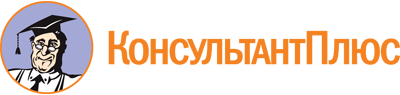 "Комплексный план противодействия идеологии терроризма в Российской Федерации на 2024 - 2028 годы"
(утв. Президентом РФ 30.12.2023 N Пр-2610)Документ предоставлен КонсультантПлюс

www.consultant.ru

Дата сохранения: 11.04.2024
 